 中证500交易型开放式指数证券投资基金2019年半年度报告2019年06月30日基金管理人：南方基金管理股份有限公司 基金托管人：中国农业银行股份有限公司 报告送出日期：2019年8月23日 重要提示及目录重要提示基金管理人的董事会及董事保证本报告所载资料不存在虚假记载、误导性陈述或重大遗漏，并对其内容的真实性、准确性和完整性承担个别及连带责任。本半年度报告已经三分之二以上独立董事签字同意，并由董事长签发。基金托管人中国农业银行股份有限公司根据本基金合同规定，于2019年8月21日复核了本报告中的财务指标、净值表现、利润分配情况、财务会计报告、投资组合报告等内容，保证复核内容不存在虚假记载、误导性陈述或者重大遗漏。基金管理人承诺以诚实信用、勤勉尽责的原则管理和运用基金资产，但不保证基金一定盈利。基金的过往业绩并不代表其未来表现。投资有风险，投资者在作出投资决策前应仔细阅读本基金的招募说明书及其更新。本报告中财务资料未经审计。本报告期自2019年1月1日起至6月30日止。目录§1 重要提示及目录	11.1 重要提示	11.2 目录	2§2 基金简介	42.1 基金基本情况	42.2 基金产品说明	42.3 基金管理人和基金托管人	42.4 信息披露方式	52.5 其他相关资料	5§3 主要财务指标和基金净值表现	53.1 主要会计数据和财务指标	53.2 基金净值表现	6§4 管理人报告	64.1 基金管理人及基金经理情况	74.2 管理人对报告期内本基金运作遵规守信情况的说明	84.3 管理人对报告期内公平交易情况的专项说明	84.4 管理人对报告期内基金的投资策略和业绩表现的说明	94.5 管理人对宏观经济、证券市场及行业走势的简要展望	94.6 管理人对报告期内基金估值程序等事项的说明	94.7 管理人对报告期内基金利润分配情况的说明	104.8 报告期内基金持有人数或基金资产净值预警说明	10§5 托管人报告	105.1 报告期内本基金托管人遵规守信情况声明	105.2 托管人对报告期内本基金投资运作遵规守信、净值计算、利润分配等情况的说明	115.3 托管人对本半年度报告中财务信息等内容的真实、准确和完整发表意见	11§6 半年度财务会计报告（未经审计）	116.1 资产负债表	116.2 利润表	136.3 所有者权益（基金净值）变动表	146.4 报表附注	16§7 投资组合报告	327.1 期末基金资产组合情况	327.2 期末按行业分类的股票投资组合	337.3 期末按公允价值占基金资产净值比例大小排序的所有股票投资明细	347.4 报告期内股票投资组合的重大变动	467.5 期末按债券品种分类的债券投资组合	487.6 期末按公允价值占基金资产净值比例大小排序的前五名债券投资明细	487.7 期末按公允价值占基金资产净值比例大小排序的所有资产支持证券投资明细	487.8 报告期末按公允价值占基金资产净值比例大小排序的前五名贵金属投资明细	487.9 期末按公允价值占基金资产净值比例大小排序的前五名权证投资明细	487.10 报告期末本基金投资的股指期货交易情况说明	487.11 报告期末本基金投资的国债期货交易情况说明	497.12 投资组合报告附注	49§8 基金份额持有人信息	508.1 期末基金份额持有人户数及持有人结构	508.2 期末上市基金前十名持有人	518.3 期末基金管理人的从业人员持有本基金的情况	518.4 期末基金管理人的从业人员持有本开放式基金份额总量区间情况	51§9 开放式基金份额变动	51§10 重大事件揭示	5210.1 基金份额持有人大会决议	5210.2 基金管理人、基金托管人的专门基金托管部门的重大人事变动	5210.3 涉及基金管理人、基金财产、基金托管业务的诉讼	5210.4 基金投资策略的改变	5210.5 为基金进行审计的会计师事务所情况	5210.6 管理人、托管人及其高级管理人员受稽查或处罚等情况	5210.7 基金租用证券公司交易单元的有关情况	5210.8 其他重大事件	54§11 影响投资者决策的其他重要信息	5411.1 报告期内单一投资者持有基金份额比例达到或超过20%的情况	5411.2 影响投资者决策的其他重要信息	55§12 备查文件目录	5512.1 备查文件目录	5512.2 存放地点	5512.3 查阅方式	55  基金简介 基金基本情况注：本基金在交易所行情系统净值揭示等其他信息披露场合下，可简称为“500ETF”。基金产品说明基金管理人和基金托管人信息披露方式 其他相关资料主要财务指标和基金净值表现主要会计数据和财务指标金额单位：人民币元注：1、基金业绩指标不包括持有人认（申）购或交易基金的各项费用，计入费用后实际收益水平要低于所列数字；2、本期已实现收益指基金本期利息收入、投资收益、其他收入（不含公允价值变动收益）扣除相关费用后的余额，本期利润为本期已实现收益加上本期公允价值变动收益；3、对期末可供分配利润，采用期末资产负债表中未分配利润与未分配利润中已实现部分的孰低数。基金净值表现 基金份额净值增长率及其与同期业绩比较基准收益率的比较 自基金合同生效以来基金份额累计净值增长率变动及其与同期业绩比较基准收益率变动的比较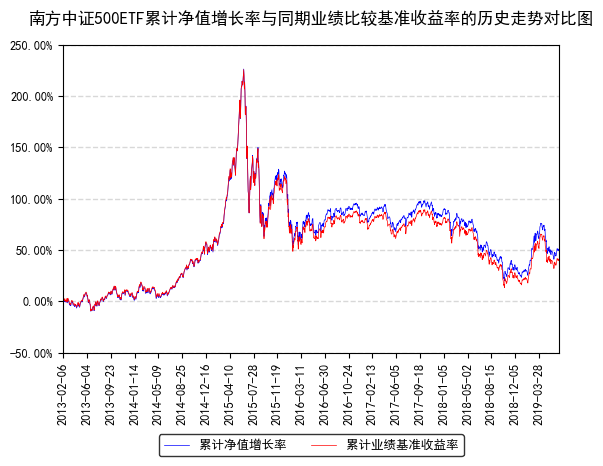 管理人报告基金管理人及基金经理情况基金管理人及其管理基金的经验1998年3月6日，经中国证监会批准，南方基金管理有限公司作为国内首批规范的基金管理公司正式成立，成为我国“新基金时代”的起始标志。2018年1月，公司整体变更设立为南方基金管理股份有限公司。2019年7月，根据南方基金管理股份有限公司股东大会决议，并经中国证监会核准，本公司原股东及新增股东共同认购了本公司新增的注册资本，认购完成后注册资本为36172万元人民币。目前股权结构为：华泰证券股份有限公司41.16%、深圳市投资控股有限公司27.44%、厦门国际信托有限公司13.72%、兴业证券股份有限公司9.15%、厦门合泽吉企业管理合伙企业（有限合伙）2.10%、厦门合泽祥企业管理合伙企业（有限合伙）2.12%、厦门合泽益企业管理合伙企业（有限合伙）2.11%、厦门合泽盈企业管理合伙企业（有限合伙）2.20%。目前，公司在北京、上海、合肥、成都、深圳、南京等地设有分公司，在香港和深圳前海设有子公司——南方东英资产管理有限公司（香港子公司）和南方资本管理有限公司（深圳子公司）。其中，南方东英是境内基金公司获批成立的第一家境外分支机构。截至报告期末，南方基金管理股份有限公司（不含子公司）管理资产规模超过8800亿元，旗下管理191只开放式基金，多个全国社保、基本养老保险、企业年金、职业年金和专户理财投资组合。基金经理（或基金经理小组）及基金经理助理简介 注：1、本基金首任基金经理的任职日期为本基金合同生效日，后任基金经理的任职日期以及历任基金经理的离任日期为公司相关会议作出决定的公告（生效）日期；2、证券从业年限计算标准遵从行业协会《证券业从业人员资格管理办法》中关于证券从业人员范围的相关规定。管理人对报告期内本基金运作遵规守信情况的说明 本报告期内，本基金管理人严格遵守《中华人民共和国证券投资基金法》等有关法律法规、中国证监会和本基金基金合同的规定，本着诚实信用、勤勉尽责的原则管理和运用基金资产，在严格控制风险的基础上，为基金份额持有人谋求最大利益。本报告期内，基金运作整体合法合规，没有损害基金份额持有人利益。基金的投资范围、投资比例及投资组合符合有关法律法规及基金合同的规定。管理人对报告期内公平交易情况的专项说明公平交易制度的执行情况本报告期内，本基金管理人严格执行《证券投资基金管理公司公平交易制度指导意见》，完善相应制度及流程，通过系统和人工等各种方式在各业务环节严格控制交易公平执行，公平对待旗下管理的所有基金和投资组合。 公司每季度对旗下组合进行股票和债券的同向交易价差专项分析。本报告期内，两两组合间单日、3日、5日时间窗口内同向交易买入溢价率均值或卖出溢价率均值显著不为0的情况不存在，并且交易占优比也没有明显异常，未发现不公平对待各组合或组合间相互利益输送的情况。异常交易行为的专项说明本基金于本报告期内不存在异常交易行为。本报告期内基金管理人管理的所有投资组合参与的交易所公开竞价同日反向交易成交较少的单边交易量超过该证券当日成交量的5%的交易次数为5次，是由于投资组合接受投资者申赎后被动增减仓位以及指数成分股调整所致。管理人对报告期内基金的投资策略和业绩表现的说明报告期内基金投资策略和运作分析报告期内，中证500指数涨18.77%。期间我们通过自建的“指数化交易系统”、“日内择时交易模型”、“跟踪误差归因分析系统”、“ETF现金流精算系统”等，将本基金的跟踪误差指标控制在较好水平，并通过严格的风险管理流程，确保了本基金的安全运作。我们对本基金报告期内跟踪误差归因分析如下：(1) 大额申购赎回带来的成份股权重偏差，对此我们通过日内择时交易争取跟踪误差最小化；(2) 报告期内指数成份股（包括调出指数成分股）的长期停牌，引起的成份股权重偏离及基金整体仓位的微小偏离；(3) 股指期货和现货之间的基差波动带来的本基金与基准的偏离；(4) 报告期内，我们根据指数定期的成份股调整进行了基金调仓，事前我们制定了详细的调仓方案，在实施过程中引入多方校验机制防范风险发生，从实施结果来看，效果良好，跟踪误差控制在理想范围内。报告期内基金的业绩表现截至报告期末，本基金份额净值为5.3283元，报告期内，份额净值增长率为19.40%，同期业绩基准增长率为18.77%。管理人对宏观经济、证券市场及行业走势的简要展望美联储月底议息会议如期降息，IMF年内再度下调全球经济增长预期，各国央行相继降息支撑通胀托底经济下行，全球货币政策宽松态势明朗，支撑全球风险资产估值。 权益市场资金持续净流入，短期有所减弱，但在A股国际化的背景下， 预期中长期资金为净流入。 同时A股市场估值接近历史底部， 凸显长期配置价值。本基金为指数基金，作为基金管理人，我们将通过严格的投资管理流程、精确的数量化计算、精益求精的工作态度、恪守指数化投资的宗旨，力求实现对标的指数的有效跟踪，为持有人提供与之相近的收益。投资者可以根据自身对证券市场的判断及投资风格，借助投资本基金参与市场。管理人对报告期内基金估值程序等事项的说明根据中国证监会相关规定和基金合同约定，本基金管理人应严格按照企业会计准则、中国证监会相关规定和基金合同关于估值的约定，对基金所持有的投资品种进行估值。本基金管理人已制定基金估值和份额净值计价的业务管理制度，明确基金估值的程序和技术；建立了估值委员会，组成人员包括副总经理、督察长、权益研究部总经理、指数投资部总经理、现金投资部总经理、风险管理部总经理及运作保障部总经理等。本基金管理人使用可靠的估值业务系统，估值人员熟悉各类投资品种的估值原则和具体估值程序。估值流程中包含风险监测、控制和报告机制。基金管理人改变估值技术，导致基金资产净值的变化在0.25%以上的，对所采用的相关估值技术、假设及输入值的适当性咨询会计师事务所的专业意见。本基金托管人根据法律法规要求履行估值及净值计算的复核责任。定价服务机构按照商业合同约定提供定价服务。基金经理可参与估值原则和方法的讨论，但不参与估值价格的最终决策。本报告期内，参与估值流程各方之间无重大利益冲突。管理人对报告期内基金利润分配情况的说明 本基金合同约定，当基金份额净值增长率超过标的指数同期增长率达到1%以上时，可进行收益分配。基金管理人对基金份额净值增长率和标的指数同期增长率的计算方法参见《招募说明书》；本基金以使收益分配后基金份额净值增长率尽可能贴近标的指数同期增长率为原则进行收益分配。基于本基金的性质和特点，本基金收益分配不须以弥补浮动亏损为前提，收益分配后有可能使除息后的基金份额净值低于面值；在符合有关基金分红条件的前提下，本基金每年收益分配次数最多为12次，基金份额每次基金收益分配比例由基金管理人根据上述原则确定。若《基金合同》生效不满3个月可不进行收益分配；每一基金份额享有同等分配权；本基金收益分配采取现金分红方式；法律法规或监管机关另有规定的，从其规定。根据上述分配原则以及基金的实际运作情况，本报告期本基金未有分配事项。报告期内基金持有人数或基金资产净值预警说明报告期内，本基金未出现连续二十个交易日基金份额持有人数量不满二百人或者基金资产净值低于五千万元的情形。 托管人报告报告期内本基金托管人遵规守信情况声明在托管本基金的过程中，本基金托管人中国农业银行股份有限公司严格遵守《证券投资基金法》相关法律法规的规定以及基金合同、托管协议的约定，对本基金基金管理人—南方基金管理股份有限公司 2019 年 1 月 1 日至 2019年6月30日基金的投资运作，进行了认真、独立的会计核算和必要的投资监督，认真履行了托管人的义务，没有从事任何损害基金份额持有人利益的行为。托管人对报告期内本基金投资运作遵规守信、净值计算、利润分配等情况的说明 本托管人认为, 南方基金管理股份有限公司在本基金的投资运作、基金资产净值的计算、基金份额申购赎回价格的计算、基金费用开支及利润分配等问题上，不存在损害基金份额持有人利益的行为；在报告期内，严格遵守了《证券投资基金法》等有关法律法规，在各重要方面的运作严格按照基金合同的规定进行。托管人对本半年度报告中财务信息等内容的真实、准确和完整发表意见本托管人认为，南方基金管理股份有限公司的信息披露事务符合《证券投资基金信息披露管理办法》及其他相关法律法规的规定，基金管理人所编制和披露的本基金半年度报告中的财务指标、净值表现、收益分配情况、财务会计报告、投资组合报告等信息真实、准确、完整，未发现有损害基金持有人利益的行为。半年度财务会计报告（未经审计）资产负债表会计主体：中证500交易型开放式指数证券投资基金报告截止日：2019年6月30日单位：人民币元注：报告截止日2019年6月30日，基金份额净值5.3283元，基金份额总额9,035,067,244.00份。利润表会计主体：中证500交易型开放式指数证券投资基金本报告期：2019年1月1日至2019年6月30日单位：人民币元所有者权益（基金净值）变动表会计主体：中证500交易型开放式指数证券投资基金本报告期：2019年1月1日至2019年6月30日单位：人民币元报表附注为财务报表的组成部分。本报告 6.1 至 6.4 财务报表由下列负责人签署：____杨小松___           ____徐超______          ____徐超____基金管理人负责人     主管会计工作负责人         会计机构负责人报表附注 本报告期所采用的会计政策、会计估计与最近一期年度报告相一致的说明本报告期所采用的会计政策，会计估计与最近一期年度报告相一致。会计政策和会计估计变更以及差错更正的说明 差错更正的说明本基金在本报告期间无须说明的会计差错更正。重要财务报表项目的说明  银行存款单位：人民币元注：定期存款的存款期限指定期存款的票面存期。交易性金融资产单位：人民币元注:于2019年06月30日，股票投资的公允价值和公允价值变动包含的可退替代款的估值增值为-27,773.00元(2018年12月31日：-78.00元)。衍生金融资产/负债单位：人民币元注: 衍生金融资产项下的权益衍生工具为股指期货投资/国债期货投资，净额为0。在当日无负债结算制度下，结算准备金已包括所持股指期货合约产生的持仓损益，则衍生金融资产项下的股指期货投资与相关的期货暂收款(结算所得的持仓损益)之间按抵销后的净额为0。 买入返售金融资产各项买入返售金融资产期末余额单位：人民币元 期末买断式逆回购交易中取得的债券本基金本报告期末无买断式逆回购交易中取得的债券。 应收利息 单位：人民币元 其他资产本基金本报告期末无其他资产。应付交易费用单位：人民币元其他负债单位：人民币元实收基金 金额单位：人民币元本期申购含转换入份（金）额，本期赎回含转换出份（金）额。 未分配利润 单位：人民币元 存款利息收入单位：人民币元股票投资收益 股票投资收益项目构成单位：人民币元 股票投资收益——买卖股票差价收入单位：人民币元股票投资收益——赎回差价收入单位：人民币元股票投资收益——申购差价收入本基金本报告期内无股票申购差价收入。债券投资收益债券投资收益项目构成单位：人民币元债券投资收益——买卖债券差价收入单位：人民币元债券投资收益——赎回差价收入本基金本报告期内无债券赎回差价收入。债券投资收益——申购差价收入本基金本报告期内无债券申购差价收入。资产支持证券投资收益本基金本报告期内无资产支持证券投资收益。贵金属投资收益贵金属投资收益项目构成本基金本报告期内无贵金属投资收益。 贵金属投资收益——买卖贵金属差价收入本基金本报告期内无买卖贵金属差价收入。贵金属投资收益——赎回差价收入本基金本报告期内无贵金属赎回差价收入。贵金属投资收益——申购差价收入本基金本报告期内无贵金属申购差价收入。衍生工具收益衍生工具收益——买卖权证差价收入 本基金本报告期内无衍生工具买卖权证差价收入。衍生工具收益——其他投资收益单位：人民币元股利收益单位：人民币元公允价值变动收益单位：人民币元注:本基金本期公允价值变动损益-股票投资中包括可退替代款产生的公允价值变动损益为-27,695.00元(2018年上半年：11,108.78元)。其他收入单位：人民币元交易费用单位：人民币元其他费用单位：人民币元指数使用费为支付标的指数供应商的标的指数许可使用费，按前一日基金资产净值的0.03%的年费率计提，逐日累计，按季支付，标的指数许可使用费的收取下限为每季度(自然季度)人民币50,000元。或有事项、资产负债表日后事项的说明或有事项截至资产负债表日，本基金无需要说明的重大或有事项。资产负债表日后事项根据南方基金管理股份有限公司股东大会决议，并经中国证监会核准，本公司新增厦门合泽吉企业管理合伙企业（有限合伙）、厦门合泽祥企业管理合伙企业（有限合伙）、厦门合泽益企业管理合伙企业（有限合伙）、厦门合泽盈企业管理合伙企业（有限合伙）四名股东，股权结构发生变更。基金管理人已于2019年8月1日发布相关公告。关联方关系本报告期存在控制关系或其他重大利害关系的关联方发生变化的情况本报告期存在控制关系或其他重大利害关系的关联方未发生变化。本报告期与基金发生关联交易的各关联方注：下述关联交易均在正常业务范围内按一般商业条款订立。本报告期及上年度可比期间的关联方交易通过关联方交易单元进行的交易股票交易金额单位：人民币元权证交易本基金本报告期内及上年度可比期间无通过关联方交易单元进行的权证交易。应支付关联方的佣金金额单位：人民币元注:1.上述佣金按市场佣金率计算。2.该类佣金协议的服务范围还包括佣金收取方为本基金提供的证券投资研究成果和市场信息服务等。关联方报酬基金管理费单位：人民币元支付基金管理人南方基金管理股份有限公司的基金管理人报酬按前一日基金资产净值×0.50%的年费率计提，逐日累计至每月月底，按月支付。其计算公式为：日基金管理人报酬＝前一日基金资产净值×0.50%÷当年天数基金托管费单位：人民币元支付基金托管人中国农业银行的基金托管费按前一日基金资产净值×0.10%的年费率计提，逐日累计至每月月底，按月支付。其计算公式为：日基金托管费＝前一日基金资产净值×0.10%÷当年天数销售服务费无。与关联方进行银行间同业市场的债券（含回购）交易本基金本报告期内及上年度可比期间无与关联方进行银行间同业市场的债券（含回购）交易。各关联方投资本基金的情况报告期内基金管理人运用固有资金投资本基金的情况无。报告期末除基金管理人之外的其他关联方投资本基金的情况份额单位：份注：华泰证券、兴业证券、南方中证500ETF联接基金投资本基金适用的认(申)购/赎回费率按照本基金招募说明书的规定执行。由关联方保管的银行存款余额及当期产生的利息收入单位：人民币元注：本基金的银行存款由基金托管人中国农业银行股份有限公司保管，按银行约定利率计息。本基金在承销期内参与关联方承销证券的情况本基金本报告期内及上年度可比期间无在承销期内参与关联方承销证券的情况。其他关联交易事项的说明无。利润分配情况本基金本报告期内未进行利润分配。期末（2019年06月30日）本基金持有的流通受限证券因认购新发/增发证券而于期末持有的流通受限证券金额单位：人民币元注：1、基金可使用以基金名义开设的股票账户，选择网上或者网下一种方式进行新股申购。其中基金作为一般法人或战略投资者认购的新股，根据基金与上市公司所签订申购协议的规定，在新股上市后的约定期限内不能自由转让；基金作为个人投资者参与网上认购获配的新股，从新股获配日至新股上市日之间不能自由转让。2、基金还可作为特定投资者，认购首次公开发行股票时公司股东公开发售股份，所认购的股份自发行结束之日起12个月内不得转让。期末持有的暂时停牌等流通受限股票本基金本报告期末未持有暂时停牌等流通受限股票。期末债券正回购交易中作为抵押的债券银行间市场债券正回购本基金本报告期末无因银行间市场债券正回购交易而抵押的债券。交易所市场债券正回购无。金融工具风险及管理风险管理政策和组织架构本基金是指数型基金，紧密跟踪中证500指数，具有与标的指数以及标的指数所代表的股票市场相似的风险收益特征，属于证券投资基金中风险较高、收益较高的品种。本基金以标的指数成份股、备选成份股为主要投资对象。本基金采用完全复制法，跟踪中证500指数，以完全按照标的指数成份股组成及其权重构建基金股票投资组合为原则，进行被动式指数化投资。股票在投资组合中的权重原则上根据标的指数成份股及其权重的变动而进行相应调整。但在因特殊情况(如流动性不足等)导致无法获得足够数量的股票时，基金管理人将搭配使用其他合理方法进行适当的替代，力求与标的指数的跟踪偏离度与跟踪误差的最小化。本基金的基金管理人奉行全面风险管理体系的建设，建立了以风险控制委员会为核心的、由督察长、风险控制委员会、监察稽核部、风险管理部和相关业务部门构成的四级风险管理架构体系。本基金的基金管理人在董事会下设立风险管理委员会，负责制定风险管理的宏观政策，审议通过风险控制的总体措施等；在管理层层面设立风险控制委员会，讨论和制定公司日常经营过程中风险防范和控制措施；在业务操作层面风险管理职责主要由监察稽核部和风险管理部负责，协调并与各部门合作完成运作风险管理以及进行投资风险分析与绩效评估，督察长负责组织指导监察稽核工作。本基金的基金管理人对于金融工具的风险管理方法主要是通过定性分析和定量分析的方法去估测各种风险产生的可能损失。从定性分析的角度出发，判断风险损失的严重程度和出现同类风险损失的频度。而从定量分析的角度出发，根据本基金的投资目标，结合基金资产所运用金融工具特征通过特定的风险量化指标、模型，日常的量化报告，确定风险损失的限度和相应置信程度，及时可靠地对各种风险进行监督、检查和评估，并通过相应决策，将风险控制在可承受的范围内。信用风险信用风险是指基金在交易过程中因交易对手未履行合约责任，或者基金所投资证券之发行人出现违约、拒绝支付到期本息等情况，导致基金资产损失和收益变化的风险。本基金的基金管理人在交易前对交易对手的资信状况进行了充分的评估。本基金的银行存款存放在本基金的托管行中国农业银行，因而与银行存款相关的信用风险不重大。本基金在交易所进行的交易均以中国证券登记结算有限责任公司为交易对手完成证券交收和款项清算，违约风险可能性很小；在银行间同业市场进行交易前均对交易对手进行信用评估并对证券交割方式进行限制以控制相应的信用风险。本基金的基金管理人建立了信用风险管理流程，通过对投资品种信用等级评估来控制证券发行人的信用风险。信用等级评估以内部信用评级为主，外部信用评级为辅。内部债券信用评级主要考察发行人的经营风险、财务风险和流动性风险，以及信用产品的条款和担保人的情况等。此外，本基金的基金管理人根据信用产品的内部评级，通过单只信用产品投资占基金资产净值的比例及占发行量的比例进行控制，通过分散化投资以分散信用风险。于2019年6月30日，本基金持有的除国债、央行票据和政策性金融债以外的债券占基金资产净值的比例为0.03%(2018年12月31日：本基金持有的除国债、央行票据和政策性金融债以外的债券占基金资产净值的比例为0.00%)。流动性风险流动性风险是指基金在履行与金融负债有关的义务时遇到资金短缺的风险。本基金的流动性风险来自调整基金投资组合时，由于部分成份股流动性差，导致本基金难以及时完成组合调整，或承受较大市场冲击成本，从而造成基金投资组合收益偏离标的指数收益的风险。本基金将根据风险管理的原则，以套期保值为目的投资股指期货，以对冲系统性风险和某些特殊情况下的流动性风险等，主要采用流动性好、交易活跃的股指期货合约，通过多头或空头套期保值等策略进行套期保值操作。本基金力争利用股指期货的杠杆作用，降低股票仓位频繁调整的交易成本和跟踪误差，达到有效跟踪标的指数的目的。于2019年6月30日，本基金所承担的全部金融负债的合约约定到期日均为一个月以内且不计息。本基金赎回基金份额采用一篮子股票形式，流动性风险相对较低。报告期内本基金组合资产的流动性风险分析本基金的基金管理人在基金运作过程中严格按照《公开募集证券投资基金运作管理办法》及《公开募集开放式证券投资基金流动性风险管理规定》(自2017年10月1日起施行)等法规的要求对本基金组合资产的流动性风险进行管理，通过独立的风险管理部门对本基金的组合持仓集中度指标、流通受限制的投资品种比例以及组合在短时间内变现能力的综合指标等流动性指标进行持续的监测和分析。本基金所持部分证券在证券交易所上市，其余亦可在银行间同业市场交易，部分基金资产流通暂时受限制不能自由转让的情况参见附注。此外，本基金可通过卖出回购金融资产方式借入短期资金应对流动性需求，其上限一般不超过基金持有的债券投资的公允价值。本基金主动投资于流动性受限资产的市值合计不得超过基金资产净值的15%。于2019年6月30日，本基金持有的流动性受限资产的估值占基金资产净值的比例为0.0001%。同时，本基金的基金管理人通过合理分散逆回购交易的到期日与交易对手的集中度；按照穿透原则对交易对手的财务状况、偿付能力及杠杆水平等进行必要的尽职调查与严格的准入管理，以及对不同的交易对手实施交易额度管理并进行动态调整等措施严格管理本基金从事逆回购交易的流动性风险和交易对手风险。此外，本基金的基金管理人建立了逆回购交易质押品管理制度：根据质押品的资质确定质押率水平；持续监测质押品的风险状况与价值变动以确保质押品按公允价值计算足额；并在与私募类证券资管产品及中国证监会认定的其他主体为交易对手开展逆回购交易时，可接受质押品的资质要求与基金合同约定的投资范围保持一致。综合上述各项流动性指标的监测结果及流动性风险管理措施的实施，本基金在本报告期内流动性情况良好。市场风险市场风险是指基金所持金融工具的公允价值或未来现金流量因所处市场各类价格因素的变动而发生波动的风险，包括利率风险、外汇风险和其他价格风险。利率风险利率风险是指金融工具的公允价值或现金流量受市场利率变动而发生波动的风险。利率敏感性金融工具均面临由于市场利率上升而导致公允价值下降的风险，其中浮动利率类金融工具还面临每个付息期间结束根据市场利率重新定价时对于未来现金流影响的风险。本基金的基金管理人定期对本基金面临的利率敏感性缺口进行监控，并通过调整投资组合的久期等方法对上述利率风险进行管理。本基金持有及承担的大部分金融资产和金融负债不计息，因此本基金的收入及经营活动的现金流量在很大程度上独立于市场利率变化。本基金持有的利率敏感性资产主要为银行存款、结算备付金、存出保证金和买入返售金融资产等。利率风险敞口单位：人民币元注：表中所示为本基金资产及负债的账面价值，并按照合约规定的利率重新定价日或到期日孰早者予以分类。利率风险的敏感性分析于2019年06月30日，本基金持有的交易性债券投资公允价值占基金资产净值的比例为0.03%(2018年12月31日：0.00%)，因此市场利率的变动对于本基金资产净值无重大影响(2018年12月31日：同)。外汇风险外汇风险是指金融工具的公允价值或未来现金流量因外汇汇率变动而发生波动的风险。本基金的所有资产及负债以人民币计价，因此无重大外汇风险。外汇风险的敏感性分析本基金本报告期末及上年度末无外汇风险的敏感性分析。其他价格风险其他价格风险是指基金所持金融工具的公允价值或未来现金流量因除市场利率和外汇汇率以外的市场价格因素变动而发生波动的风险。本基金主要投资于证券交易所上市交易的股票，所面临的其他价格风险来源于单个证券发行主体自身经营情况或特殊事项的影响，也可能来源于证券市场整体波动的影响。本基金采用完全复制法，跟踪中证500指数，以完全按照标的指数成份股组成及其权重构建基金股票投资组合为原则，通过指数化分散投资降低其他价格风险。本基金投资组合中，中证500指数成份股和备选成份股股票投资比例不低于基金资产净值的95%。此外，本基金的基金管理人每日对本基金所持有的证券价格实施监控，定期运用多种定量方法对基金进行风险度量，来测试本基金面临的潜在价格风险，及时可靠地对风险进行跟踪和控制。其他价格风险敞口单位：人民币元其他价格风险的敏感性分析有助于理解和分析会计报表需要说明的其他事项本基金本报告期内无需要说明有助于理解和分析会计报表的其他事项。投资组合报告期末基金资产组合情况金额单位：人民币元上表中的股票投资项含可退替代款估值增值，而7.2的合计项中不含可退替代款估值增值。期末按行业分类的股票投资组合期末指数投资按行业分类的境内股票投资组合期末积极投资按行业分类境内股票投资组合报告期末按行业分类的港股通投资股票投资组合注：本基金本报告期末未持有港股通投资股票。期末按公允价值占基金资产净值比例大小排序的所有股票投资明细报告期末指数投资按公允价值占基金资产净值比例大小排序的所有股票投资明细期末积极投资按公允价值占基金资产净值比例大小排序的所有股票投资明细报告期内股票投资组合的重大变动累计买入金额超出期初基金资产净值2%或前20名的股票明细金额单位：人民币元注：买入包括二级市场上主动的买入、新股、配股、债转股、换股及行权等获得的股票，买入金额按成交金额（成交单价乘以成交数量）填列，不考虑相关交易费用。累计卖出金额超出期初基金资产净值2%或前20名的股票明细金额单位：人民币元注：卖出包括二级市场上主动的卖出、换股、要约收购、发行人回购及行权等减少的股票，卖出金额按成交金额（成交单价乘以成交数量）填列，不考虑相关交易费用。买入股票的成本总额及卖出股票的收入总额单位：人民币元注：买入股票成本、卖出股票收入均按买卖成交金额（成交单价乘以成交数量）填列，不考虑相关交易费用。期末按债券品种分类的债券投资组合金额单位：人民币元期末按公允价值占基金资产净值比例大小排序的前五名债券投资明细金额单位：人民币元期末按公允价值占基金资产净值比例大小排序的所有资产支持证券投资明细本基金本报告期末未持有资产支持证券。报告期末按公允价值占基金资产净值比例大小排序的前五名贵金属投资明细本基金本报告期末未持有贵金属。期末按公允价值占基金资产净值比例大小排序的前五名权证投资明细本基金本报告期末未持有权证。报告期末本基金投资的股指期货交易情况说明报告期末本基金投资的股指期货持仓和损益明细金额单位：人民币元本基金投资股指期货的投资政策本基金可投资股指期货和其他经中国证监会允许的衍生金融产品。本基金投资股指期货将根据风险管理的原则，以套期保值为目的，对冲系统性风险和某些特殊情况下的流动性风险等，主要采用流动性好、交易活跃的股指期货合约，通过多头或空头套期保值等策略进行套期保值操作。本基金力争利用股指期货的杠杆作用，降低股票仓位频繁调整的交易成本和跟踪误差，达到有效跟踪标的指数的目的。报告期末本基金投资的国债期货交易情况说明本期国债期货投资政策无。报告期末本基金投资的国债期货持仓和损益明细无。本期国债期货投资评价无。投资组合报告附注 声明本基金投资的前十名证券的发行主体本期是否出现被监管部门立案调查，或在报告编制日前一年内受到公开谴责、处罚的情形。如是，还应对相关证券的投资决策程序做出说明本基金投资的前十名证券的发行主体本期没有出现被监管部门立案调查，或在报告编制日前一年内受到公开谴责、处罚的情形。 声明基金投资的前十名股票是否超出基金合同规定的备选股票库。如是，还应对相关股票的投资决策程序做出说明本基金投资的前十名股票没有超出基金合同规定的备选股票库，本基金管理人从制度和流程上要求股票必须先入库再买入。期末其他各项资产构成单位：人民币元期末持有的处于转股期的可转换债券明细本基金本报告期末未持有处于转股期的可转换债券。期末前十名股票中存在流通受限情况的说明期末指数投资前十名股票中存在流通受限情况说明本基金本报告期末指数投资前十名股票中不存在流通受限的情况。期末积极投资前五名股票中存在流通受限情况的说明基金份额持有人信息期末基金份额持有人户数及持有人结构份额单位：份期末上市基金前十名持有人期末基金管理人的从业人员持有本基金的情况本公司的所有从业人员(包含高级管理人员、基金投资和研究部门负责人和本基金基金经理)均未持有本基金份额。期末基金管理人的从业人员持有本开放式基金份额总量区间情况本公司的高级管理人员、基金投资和研究部门负责人和本基金基金经理均未持有本基金份额。开放式基金份额变动单位：份重大事件揭示基金份额持有人大会决议本报告期未召开基金份额持有人大会。 基金管理人、基金托管人的专门基金托管部门的重大人事变动本报告期内，本基金的基金管理人未发生重大人事变动。2019年1月，中国农业银行总行决定免去史静欣托管业务部副总裁职务。2019年4月，中国农业银行总行决定免去马曙光托管业务部总裁职务。 涉及基金管理人、基金财产、基金托管业务的诉讼本报告期内，无涉及基金管理人主营业务的诉讼。本报告期内，无涉及基金财产、基金托管业务的诉讼。基金投资策略的改变本报告期基金投资策略无改变。为基金进行审计的会计师事务所情况本报告期本基金聘请的会计师事务所未发生变更。管理人、托管人及其高级管理人员受稽查或处罚等情况本报告期内，基金管理人及其高级管理人员未受监管部门稽查或处罚。本报告期内，基金托管人及其高级管理人员未受监管部门稽查或处罚。基金租用证券公司交易单元的有关情况基金租用证券公司交易单元进行股票投资及佣金支付情况金额单位：人民币元注：交易单元的选择标准和程序根据中国证监会《关于完善证券投资基金交易席位制度有关问题的通知》（证监基金字[2007]48号）的有关规定，我公司制定了租用证券公司交易单元的选择标准和程序：A：选择标准1、公司经营行为规范，财务状况和经营状况良好；2、公司具有较强的研究能力,能及时、全面地为基金提供高质量的宏观经济研究、行业研究及市场走向、个股分析报告和专门研究报告；3、公司内部管理规范，能满足基金操作的保密要求；4、建立了广泛的信息网络,能及时提供准确的信息资讯服务。B：选择流程 公司研究部门定期对券商服务质量从以下几方面进行量化评比，并根据评比的结果选择席位：1、服务的主动性。主要针对证券公司承接调研课题的态度、协助安排上市公司调研、以及就有关专题提供研究报告和讲座；2、研究报告的质量。主要是指证券公司所提供研究报告是否详实，投资建议是否准确；3、资讯提供的及时性及便利性。主要是指证券公司提供资讯的时效性、及时性以及提供资讯的渠道是否便利、提供的资讯是否充足全面。基金租用证券公司交易单元进行其他证券投资的情况金额单位：人民币元其他重大事件影响投资者决策的其他重要信息报告期内单一投资者持有基金份额比例达到或超过20%的情况影响投资者决策的其他重要信息无。备查文件目录备查文件目录1、中国证监会批准设立中证500交易型开放式指数证券投资基金的文件；2、《中证500交易型开放式指数证券投资基金基金合同》；3、《中证500交易型开放式指数证券投资基金托管协议》；4、基金管理人业务资格批件、营业执照；5、报告期内在选定报刊上披露的各项公告；6、《中证500交易型开放式指数证券投资基金2019年半年度报告》原文。存放地点深圳市福田区莲花街道益田路5999号基金大厦32-42楼。查阅方式网站：http://www.nffund.com基金名称中证500交易型开放式指数证券投资基金基金简称南方中证500ETF场内简称500ETF基金主代码510500交易代码510500基金运作方式交易型开放式基金合同生效日2013年2月6日基金管理人南方基金管理股份有限公司基金托管人中国农业银行股份有限公司报告期末基金份额总额9,035,067,244.00份基金合同存续期不定期基金份额上市的证券交易所上海证券交易所上市日期2013年3月15日投资目标紧密跟踪标的指数，追求跟踪偏离度和跟踪误差最小化。投资策略本基金为被动式指数基金，采用完全复制法，按照成份股在标的指数中的基准权重构建指数化投资组合，并根据标的指数成份股及其权重的变化进行相应调整。业绩比较基准本基金的业绩比较基准为标的指数。本基金标的指数为中证500指数。风险收益特征本基金属股票基金，风险与收益高于混合基金、债券基金与货币市场基金。本基金采用完全复制法跟踪标的指数的表现，具有与标的指数、以及标的指数所代表的股票市场相似的风险收益特征。项目项目基金管理人基金托管人名称名称南方基金管理股份有限公司中国农业银行股份有限公司信息披露负责人姓名常克川贺倩信息披露负责人联系电话0755-82763888010-66060069信息披露负责人电子邮箱manager@southernfund.comtgxxpl@abchina.com客户服务电话客户服务电话400-889-889995599传真传真0755-82763889010-68121816注册地址注册地址深圳市福田区莲花街道益田路5999号基金大厦32-42楼北京东城区建国门内大街69号办公地址办公地址深圳市福田区莲花街道益田路5999号基金大厦32-42楼北京市西城区复兴门内大街28号凯晨世贸中心东座F9邮政编码邮政编码518017100031法定代表人法定代表人张海波周慕冰本基金选定的信息披露报纸名称证券日报登载基金半年度报告正文的管理人互联网网址http://www.nffund.com基金半年度报告备置地点基金管理人、基金托管人的办公地址项目名称办公地址注册登记机构中国证券登记结算有限责任公司北京市西城区太平桥大街17号3.1.1 期间数据和指标报告期(2019年1月1日 - 2019年6月30日)本期已实现收益1,342,313,406.47本期利润7,312,197,798.97加权平均基金份额本期利润0.9224本期加权平均净值利润率17.29%本期基金份额净值增长率19.40%3.1.2 期末数据和指标报告期末(2019年6月30日)期末可供分配利润15,911,185,316.60期末可供分配基金份额利润1.7610期末基金资产净值48,141,988,752.15期末基金份额净值5.32833.1.3 累计期末指标报告期末(2019年6月30日)基金份额累计净值增长率49.37%阶段份额净值增长率①份额净值增长率标准差②业绩比较基准收益率③业绩比较基准收益率标准差④①-③②-④过去一个月1.11%1.41%0.78%1.39%0.33%0.02%过去三个月-10.23%1.82%-10.76%1.81%0.53%0.01%过去六个月19.40%1.79%18.77%1.79%0.63%0.00%过去一年-3.60%1.69%-5.12%1.69%1.52%0.00%过去三年-16.78%1.31%-19.16%1.31%2.38%0.00%自基金合同生效起至今49.37%1.75%39.67%1.75%9.70%0.00%姓名职务任本基金的基金经理（助理）期限任本基金的基金经理（助理）期限证券从业年限说明姓名职务任职日期离任日期证券从业年限说明罗文杰本基金基金经理2013年4月22日-14年女，美国南加州大学数学金融硕士、美国加州大学计算机科学硕士，具有基金从业资格。曾任职于摩根士丹利投资银行，从事量化分析工作。2008年9月加入南方基金，任南方基金数量化投资部基金经理助理；2013年4月起担任数量化投资部基金经理；现任指数投资部总经理。2013年5月至2015年6月，任南方策略基金经理；2017年11月至2019年1月，任南方策略、南方量化混合基金经理；2016年12月至2019年4月，任南方安享绝对收益、南方卓享绝对收益基金经理；2013年4月至今，任南方500、南方500ETF基金经理；2013年5月至今，任南方300、南方300联接基金经理；2014年10月至今，任500医药基金经理；2015年2月至今，任南方恒生ETF基金经理；2017年7月至今，任恒生联接基金经理；2017年8月至今，任南方房地产联接、南方房地产ETF基金经理；2018年2月至今，任H股ETF、南方H股ETF联接基金经理；2018年4月至今，任MSCI基金基金经理；2018年6月至今，任MSCI联接基金经理。资产附注号本期末2019年6月30日上年度末2018年12月31日资产：银行存款6.4.3.11,369,076,599.9596,648,049.93结算备付金459,018,396.921,169,480,366.88存出保证金286,663,155.19244,226,214.29交易性金融资产6.4.3.245,864,675,069.0931,929,530,734.12其中：股票投资45,850,331,295.6531,929,530,734.12      基金投资--      债券投资14,343,773.44-      资产支持证券投资--      贵金属投资--衍生金融资产6.4.3.3--买入返售金融资产6.4.3.4350,000,000.00100,000,000.00应收证券清算款6,870,010.354,346,139.51应收利息6.4.3.53,715,138.58791,397.02应收股利--应收申购款--递延所得税资产--其他资产6.4.3.6--资产总计48,340,018,370.0833,545,022,901.75负债和所有者权益附注号本期末2019年6月30日上年度末2018年12月31日负债：短期借款--交易性金融负债--衍生金融负债6.4.3.3--卖出回购金融资产款--应付证券清算款99,579,682.5034,118,506.26应付赎回款--应付管理人报酬18,748,984.7014,655,148.66应付托管费3,749,796.932,931,029.75应付销售服务费--应付交易费用6.4.3.73,561,975.442,365,098.60应交税费1,182,243.0077.08应付利息--应付利润--递延所得税负债--其他负债6.4.3.871,206,935.3623,304,911.11负债合计198,029,617.9377,374,771.46所有者权益：实收基金6.4.3.932,230,803,435.5526,754,283,100.01未分配利润6.4.3.1015,911,185,316.606,713,365,030.28所有者权益合计48,141,988,752.1533,467,648,130.29负债和所有者权益总计48,340,018,370.0833,545,022,901.75项目附注号本期2019年1月1日至2019年6月30日上年度可比期间2018年1月1日至2018年6月30日一、收入7,479,213,682.79-3,620,599,689.271.利息收入21,494,574.277,904,780.83其中：存款利息收入6.4.3.1112,943,476.407,243,737.12      债券利息收入21,997.9715,248.25      资产支持证券利息收入--      买入返售金融资产收入8,529,099.90645,795.46      其他利息收入--2.投资收益（损失以“-”填列）1,489,060,650.13-205,797,093.08其中：股票投资收益6.4.3.12868,540,468.75-304,968,369.08      基金投资收益--      债券投资收益6.4.3.133,901,906.381,278,859.28      资产支持证券投资收益6.4.3.14--      贵金属投资收益6.4.3.15--      衍生工具收益6.4.3.16231,183,946.85-51,717,789.73      股利收益6.4.3.17385,434,328.15149,610,206.453.公允价值变动收益（损失以“-”号填列）6.4.3.185,969,884,392.50-3,416,407,428.804.汇兑收益（损失以“－”号填列）--5.其他收入（损失以“-”号填列）6.4.3.19-1,225,934.11-6,299,948.22减：二、费用167,015,883.8276,797,343.221.管理人报酬6.4.6.2.1104,461,329.5053,552,388.582.托管费6.4.6.2.220,892,265.8410,710,477.803.销售服务费6.4.6.2.3--4.交易费用6.4.3.2034,354,476.879,019,406.835.利息支出--其中：卖出回购金融资产支出--6.税金及附加832,341.4512,076.317.其他费用6.4.3.216,475,470.163,502,993.70三、利润总额（亏损总额以“-”号填列）7,312,197,798.97-3,697,397,032.49减：所得税费用--四、净利润（净亏损以“-”号填列）7,312,197,798.97-3,697,397,032.49项目本期2019年1月1日至2019年6月30日本期2019年1月1日至2019年6月30日本期2019年1月1日至2019年6月30日项目实收基金未分配利润所有者权益合计一、期初所有者权益（基金净值）26,754,283,100.016,713,365,030.2833,467,648,130.29二、本期经营活动产生的基金净值变动数（本期利润）-7,312,197,798.977,312,197,798.97三、本期基金份额交易产生的基金净值变动数（净值减少以“－”号填列）5,476,520,335.541,885,622,487.357,362,142,822.89其中：1.基金申购款26,279,592,204.8613,428,699,958.7239,708,292,163.58      2.基金赎回款-20,803,071,869.32-11,543,077,471.37-32,346,149,340.69四、本期向基金份额持有人分配利润产生的基金净值变动（净值减少以“－”号填列）---五、期末所有者权益（基金净值）32,230,803,435.5515,911,185,316.6048,141,988,752.15项目上年度可比期间2018年1月1日至2018年6月30日上年度可比期间2018年1月1日至2018年6月30日上年度可比期间2018年1月1日至2018年6月30日项目实收基金未分配利润所有者权益合计一、期初所有者权益（基金净值）10,026,495,762.188,490,637,067.3818,517,132,829.56二、本期经营活动产生的基金净值变动数（本期利润）--3,697,397,032.49-3,697,397,032.49三、本期基金份额交易产生的基金净值变动数（净值减少以“－”号填列）5,600,662,398.563,792,848,655.929,393,511,054.48其中：1.基金申购款8,598,622,067.426,078,886,600.2914,677,508,667.71      2.基金赎回款-2,997,959,668.86-2,286,037,944.37-5,283,997,613.23四、本期向基金份额持有人分配利润产生的基金净值变动（净值减少以“－”号填列）---五、期末所有者权益（基金净值）15,627,158,160.748,586,088,690.8124,213,246,851.55项目本期末2019年6月30日活期存款419,076,599.95定期存款950,000,000.00其中：存款期限1个月以内-      存款期限1-3个月300,000,000.00      存款期限3个月以上650,000,000.00其他存款-合计1,369,076,599.95项目项目本期末2019年6月30日本期末2019年6月30日本期末2019年6月30日项目项目成本公允价值公允价值变动股票股票46,286,694,778.0645,850,331,295.65-436,363,482.41贵金属投资-金交所黄金合约贵金属投资-金交所黄金合约---债券交易所市场12,956,100.0014,343,773.441,387,673.44债券银行间市场---债券合计12,956,100.0014,343,773.441,387,673.44资产支持证券资产支持证券---基金基金---其他其他---合计合计46,299,650,878.0645,864,675,069.09-434,975,808.97项目本期末2019年6月30日本期末2019年6月30日本期末2019年6月30日本期末2019年6月30日项目合同/名义金额公允价值公允价值备注项目合同/名义金额资产负债备注利率衍生工具----货币衍生工具----权益衍生工具2,340,325,080.00---－股指期货2,340,325,080.00---其他衍生工具----合计2,340,325,080.00---项目本期末2019年6月30日本期末2019年6月30日项目账面余额其中；买断式逆回购交易所市场350,000,000.00-银行间市场--合计350,000,000.00-项目本期末2019年6月30日应收活期存款利息185,787.07应收定期存款利息2,584,083.44应收其他存款利息-应收结算备付金利息231,289.98应收债券利息16,488.01应收资产支持证券利息-应收买入返售证券利息692,394.55应收申购款利息-应收黄金合约拆借孳息-其他5,095.53合计3,715,138.58项目本期末2019年6月30日交易所市场应付交易费用3,561,975.44银行间市场应付交易费用-合计3,561,975.44项目本期末2019年6月30日应付券商交易单元保证金-应付赎回费-应退退补款67,012,710.56预提费用173,970.75应付指数使用费3,355,548.77可退退补款664,705.28其他-合计71,206,935.36项目本期2019年1月1日至2019年6月30日本期2019年1月1日至2019年6月30日项目基金份额（份）账面金额上年度末7,499,867,244.0026,754,283,100.01本期申购7,366,800,000.0026,279,592,204.86本期赎回（以“-”号填列）-5,831,600,000.00-20,803,071,869.32基金拆分/份额折算前--基金份额折算变动份额--本期申购--本期赎回（以“-”号填列）--本期末9,035,067,244.0032,230,803,435.55项目已实现部分未实现部分未分配利润合计上年度末32,513,040,363.13-25,799,675,332.856,713,365,030.28本期利润1,342,313,406.475,969,884,392.507,312,197,798.97本期基金份额交易产生的变动数7,009,667,629.28-5,124,045,141.931,885,622,487.35其中：基金申购款32,882,070,942.73-19,453,370,984.0113,428,699,958.72      基金赎回款-25,872,403,313.4514,329,325,842.08-11,543,077,471.37本期已分配利润---本期末40,865,021,398.88-24,953,836,082.2815,911,185,316.60项目本期2019年1月1日至2019年6月30日活期存款利息收入1,431,858.39定期存款利息收入4,669,500.11其他存款利息收入-结算备付金利息收入6,748,631.76其他93,486.14合计12,943,476.40项目本期2019年1月1日至2019年6月30日股票投资收益——买卖股票差价收入181,060,875.20股票投资收益——赎回差价收入687,479,593.55股票投资收益——申购差价收入-合计868,540,468.75项目本期2019年1月1日至2019年6月30日卖出股票成交总额24,299,135,000.78减：卖出股票成本总额24,118,074,125.58买卖股票差价收入181,060,875.20项目本期2019年1月1日至2019年6月30日赎回基金份额对价总额32,346,149,340.69减：现金支付赎回款总额16,813,497,068.69减：赎回股票成本总额14,845,172,678.45赎回差价收入687,479,593.55项目本期2019年1月1日至2019年6月30日债券投资收益——买卖债券（、债转股及债券到期兑付）差价收入3,901,906.38债券投资收益——买卖债券（债转股及债券到期兑付）差价收入-债券投资收益——赎回差价收入-债券投资收益——申购差价收入-合计3,901,906.38项目本期2019年1月1日至2019年6月30日卖出债券（、债转股及债券到期兑付）成交总额33,143,876.78减：卖出债券（、债转股及债券到期兑付）成本总额29,235,800.00减：应收利息总额6,170.40买卖债券差价收入3,901,906.38项目本期收益金额2019年1月1日至2019年6月30日股指期货-投资收益231,183,946.85项目本期2019年1月1日至2019年6月30日股票投资产生的股利收益385,434,328.15基金投资产生的股利收益-合计385,434,328.15项目名称本期2019年1月1日至2019年6月30日1.交易性金融资产5,911,401,809.75——股票投资5,910,014,136.31——债券投资1,387,673.44——资产支持证券投资-——贵金属投资-——其他-2.衍生工具58,482,582.75——权证投资-——期货投资58,482,582.753.其他-减：应税金融商品公允价值变动产生的预估增值税-合计5,969,884,392.50项目本期2019年1月1日至2019年6月30日基金赎回费收入-替代损益-1,225,934.11合计-1,225,934.11项目本期2019年1月1日至2019年6月30日交易所市场交易费用34,354,476.87银行间市场交易费用-合计34,354,476.87项目本期2019年1月1日至2019年6月30日审计费用84,300.75信息披露费59,917.22指数使用费6,267,679.72银行费用33,819.69上市费29,752.78合计6,475,470.16关联方名称与本基金的关系南方基金管理股份有限公司(“南方基金”)基金管理人中国农业银行股份有限公司(“农业银行”)基金托管人华泰证券股份有限公司(“华泰证券”)基金管理人的股东、基金销售机构南方中证500交易型开放式指数证券投资基金联接基金(LOF)(“南方中证500ETF联接基金”)本基金的基金管理人管理的其他基金关联方名称本期2019年1月1日至2019年6月30日本期2019年1月1日至2019年6月30日上年度可比期间2018年1月1日至2018年6月30日上年度可比期间2018年1月1日至2018年6月30日关联方名称成交金额占当期股票成交总额的比例成交金额占当期股票成交总额的比例华泰证券38,546,179,173.2172.61%--关联方名称本期2019年1月1日至2019年6月30日本期2019年1月1日至2019年6月30日本期2019年1月1日至2019年6月30日本期2019年1月1日至2019年6月30日关联方名称当期佣金占当期佣金总量的比例期末应付佣金余额占期末应付佣金总额的比例华泰证券3,855,127.6372.61%2,232,704.6662.68%关联方名称上年度可比期间2018年1月1日至2018年6月30日上年度可比期间2018年1月1日至2018年6月30日上年度可比期间2018年1月1日至2018年6月30日上年度可比期间2018年1月1日至2018年6月30日关联方名称当期佣金占当期佣金总量的比例期末应付佣金余额占期末应付佣金总额的比例-----项目本期2019年1月1日至2019年6月30日上年度可比期间2018年1月1日至2018年6月30日当期发生的基金应支付的管理费104,461,329.5053,552,388.58其中：支付销售机构的客户维护费9,493.25115,180.09项目本期2019年1月1日至2019年6月30日上年度可比期间2018年1月1日至2018年6月30日当期发生的基金应支付的托管费20,892,265.8410,710,477.80关联方名称本期末2019年6月30日本期末2019年6月30日上年度末2018年12月31日上年度末2018年12月31日关联方名称持有的基金份额持有的基金份额占基金总份额的比例持有的基金份额持有的基金份额占基金总份额的比例华泰证券股份有限公司11,584,289.000.1282%--华泰证券股份有限公司-资运部--22,723,900.000.3030%南方中证500交易型开放式指数证券投资基金联接基金(LOF)1,990,577,002.0022.0317%1,366,573,402.0018.2213%兴业证券股份有限公司100.000.0000%--关联方名称本期2019年1月1日至2019年6月30日本期2019年1月1日至2019年6月30日上年度可比期间2018年1月1日至2018年6月30日上年度可比期间2018年1月1日至2018年6月30日关联方名称期末余额当期利息收入期末余额当期利息收入农业银行419,076,599.951,431,858.39198,004,832.67422,247.506.4.12.1.1 受限证券类别：股票6.4.12.1.1 受限证券类别：股票6.4.12.1.1 受限证券类别：股票6.4.12.1.1 受限证券类别：股票6.4.12.1.1 受限证券类别：股票6.4.12.1.1 受限证券类别：股票6.4.12.1.1 受限证券类别：股票6.4.12.1.1 受限证券类别：股票6.4.12.1.1 受限证券类别：股票6.4.12.1.1 受限证券类别：股票6.4.12.1.1 受限证券类别：股票证券代码证券名称成功认购日可流通日流通受限类型认购价格期末估值单价数量（单位：股）期末成本总额期末估值总额备注300788中信出版2019年6月27日2019年7月5日新股未上市14.8514.851,55623,106.6023,106.60-601236红塔证券2019年6月26日2019年7月5日新股未上市3.463.469,78933,869.9433,869.94-6.4.12.1.2 受限证券类别：债券6.4.12.1.2 受限证券类别：债券6.4.12.1.2 受限证券类别：债券6.4.12.1.2 受限证券类别：债券6.4.12.1.2 受限证券类别：债券6.4.12.1.2 受限证券类别：债券6.4.12.1.2 受限证券类别：债券6.4.12.1.2 受限证券类别：债券6.4.12.1.2 受限证券类别：债券6.4.12.1.2 受限证券类别：债券6.4.12.1.2 受限证券类别：债券证券代码证券名称成功认购日可流通日流通受限类型认购价格期末估值单价数量（单位：张）期末成本总额期末估值总额备注113027华钰转债2019年6月17日2019年7月10日新债未上市100.00100.00101,000.001,000.00-本期末2019年6月30日1年以内1-5年5年以上不计息合计资产银行存款1,369,076,599.95---1,369,076,599.95结算备付金459,018,396.92---459,018,396.92存出保证金12,581,556.79--274,081,598.40286,663,155.19交易性金融资产--14,343,773.4445,850,331,295.6545,864,675,069.09买入返售金融资产350,000,000.00---350,000,000.00应收利息---3,715,138.583,715,138.58应收股利-----应收申购款-----应收证券清算款---6,870,010.356,870,010.35其他资产-----资产总计2,190,676,553.66-14,343,773.4446,134,998,042.9848,340,018,370.08负债应付赎回款-----应付管理人报酬---18,748,984.7018,748,984.70应付托管费---3,749,796.933,749,796.93应付证券清算款---99,579,682.5099,579,682.50卖出回购金融资产款-----应付销售服务费-----应付交易费用---3,561,975.443,561,975.44应付利息-----应付利润-----应交税费---1,182,243.001,182,243.00其他负债---71,206,935.3671,206,935.36负债总计---198,029,617.93198,029,617.93利率敏感度缺口2,190,676,553.66-14,343,773.4445,936,968,425.0548,141,988,752.15上年度末2018年12月31日1年以内1-5年5年以上不计息合计资产银行存款96,648,049.93---96,648,049.93结算备付金1,169,480,366.88---1,169,480,366.88存出保证金10,057,842.29--234,168,372.00244,226,214.29交易性金融资产---31,929,530,734.1231,929,530,734.12买入返售金融资产100,000,000.00---100,000,000.00应收利息---791,397.02791,397.02应收股利-----应收申购款-----应收证券清算款---4,346,139.514,346,139.51其他资产-----资产总计1,376,186,259.10--32,168,836,642.6533,545,022,901.75负债应付赎回款-----应付管理人报酬---14,655,148.6614,655,148.66应付托管费---2,931,029.752,931,029.75应付证券清算款---34,118,506.2634,118,506.26卖出回购金融资产款-----应付销售服务费-----应付交易费用---2,365,098.602,365,098.60应付利息-----应付利润-----应交税费---77.0877.08其他负债---23,304,911.1123,304,911.11负债总计---77,374,771.4677,374,771.46利率敏感度缺口1,376,186,259.10--32,091,461,871.1933,467,648,130.29项目本期末2019年6月30日本期末2019年6月30日上年度末2018年12月31日上年度末2018年12月31日项目公允价值占基金资产净值比例（%）公允价值占基金资产净值比例（%）交易性金融资产-股票投资45,850,331,295.6595.2431,929,530,734.1295.40交易性金融资产-基金投资----交易性金融资产-贵金属投资----衍生金融资产-权证投资----其他----合计45,850,331,295.6595.2431,929,530,734.1295.40假设除业绩比较基准以外的其他市场变量保持不变除业绩比较基准以外的其他市场变量保持不变除业绩比较基准以外的其他市场变量保持不变分析相关风险变量的变动对资产负债表日基金资产净值的影响金额（单位：人民币元）对资产负债表日基金资产净值的影响金额（单位：人民币元）分析相关风险变量的变动本期末（ 2019年6月30日 ）上年度末（ 2018年12月31日 ）分析1.组合自身基准上升 5%2,389,768,321.661,671,709,024.11分析2.组合自身基准下降 5%-2,389,768,321.66-1,671,709,024.11序号项目金额（元）占基金总资产的比例（%）1权益投资45,850,331,295.6594.85其中：股票45,850,331,295.6594.852基金投资--3固定收益投资14,343,773.440.03其中：债券14,343,773.440.03      资产支持证券--4贵金属投资--5金融衍生品投资--6买入返售金融资产350,000,000.000.72其中：买断式回购的买入返售金融资产--7银行存款和结算备付金合计1,828,094,996.873.788其他资产297,248,304.120.619合计48,340,018,370.08100.00代码行业类别公允价值（元）占基金资产净值比例(%)A农、林、牧、渔业511,441,565.931.06B采矿业1,625,861,667.583.38C制造业25,586,222,334.9153.15D电力、热力、燃气及水生产和供应业1,453,349,402.043.02E建筑业813,951,821.791.69F批发和零售业2,437,469,580.715.06G交通运输、仓储和邮政业1,553,553,844.883.23H住宿和餐饮业176,123,163.240.37I信息传输、软件和信息技术服务业4,397,132,628.959.13J金融业2,054,137,203.714.27K房地产业2,126,111,784.554.42L租赁和商务服务业631,686,242.691.31M科学研究和技术服务业64,776,858.840.13N水利、环境和公共设施管理业409,642,938.170.85O居民服务、修理和其他服务业--P教育155,349,847.180.32Q卫生和社会工作274,513,141.920.57R文化、体育和娱乐业952,503,909.461.98S综合625,894,213.271.30合计45,849,722,149.8295.24代码行业类别公允价值（元）占基金资产净值比例(%)A农、林、牧、渔业--B采矿业363,431.250.00C制造业176,907.280.00D电力、热力、燃气及水生产和供应业--E建筑业--F批发和零售业--G交通运输、仓储和邮政业--H住宿和餐饮业--I信息传输、软件和信息技术服务业39,603.760.00J金融业33,869.940.00K房地产业--L租赁和商务服务业--M科学研究和技术服务业--N水利、环境和公共设施管理业--O居民服务、修理和其他服务业--P教育--Q卫生和社会工作--R文化、体育和娱乐业23,106.600.00S综合--合计636,918.830.00序号股票代码股票名称数量（股）公允价值（元）占基金资产净值比例（％）1002405四维图新18,997,446305,858,880.600.642000860顺鑫农业6,253,670291,733,705.500.613600872中炬高新6,686,208286,370,288.640.594002157正邦科技14,315,011238,488,083.260.505002049紫光国微5,037,396222,199,537.560.466000066中国长城21,184,652217,778,222.560.457600201生物股份13,859,121217,449,608.490.458300253卫宁健康15,229,670215,956,720.600.459600739辽宁成大14,783,249214,948,440.460.4510300450先导智能6,356,913213,592,276.800.4411002195二三四五53,989,677210,019,843.530.4412002506协鑫集成30,409,666203,136,568.880.4213600763通策医疗2,289,938202,865,607.420.4214002507涪陵榨菜6,622,277201,979,448.500.4215002439启明星辰7,450,525200,419,122.500.4216600426华鲁恒升13,442,722199,758,848.920.4117000401冀东水泥11,288,487198,790,256.070.4118002127南极电商17,663,006198,532,187.440.4119600642申能股份32,903,480197,749,914.800.4120002463沪电股份14,480,158197,219,751.960.4121002129中环股份20,024,901195,443,033.760.4122600536中国软件3,612,801193,899,029.670.4023600183生益科技12,824,225193,004,586.250.4024600895张江高科9,251,099189,832,551.480.3925600298安琪酵母5,979,436189,129,560.680.3926000975银泰资源14,224,284187,618,305.960.3927002340格 林 美39,810,315187,506,583.650.3928300383光环新网11,068,100185,612,037.000.3929002465海格通信19,405,366185,127,191.640.3830000623吉林敖东11,144,410182,656,879.900.3831000750国海证券35,373,420177,928,302.600.3732002223鱼跃医疗7,166,957176,450,481.340.3733002268卫 士 通7,012,556171,456,994.200.3634603369今 世 缘6,051,129168,765,987.810.3535002821凯 莱 英1,719,322168,631,101.760.3536002384东山精密11,519,079167,832,981.030.3537002075沙钢股份21,330,583167,231,770.720.3538600801华新水泥8,210,254166,257,643.500.3539002500山西证券20,297,048164,406,088.800.3440002926华西证券15,651,176164,337,348.000.3441000998隆平高科11,136,948161,263,007.040.3342002797第一创业25,407,985161,086,624.900.3343600879航天电子26,133,926160,984,984.160.3344600161天坛生物6,283,764158,665,041.000.3345600325华发股份20,306,322158,592,374.820.3346002385大 北 农29,663,321156,918,968.090.3347600460士 兰 微9,395,378155,963,274.800.3248600497驰宏锌锗30,693,702155,924,006.160.3249000723美锦能源14,799,372154,653,437.400.3250600528中铁工业13,295,187153,825,313.590.3251002373千方科技8,917,516152,489,523.600.3252002371北方华创2,201,523152,455,467.750.3253601128常熟银行19,736,674152,367,123.280.3254000988华工科技9,591,793151,742,165.260.3255002299圣农发展5,991,726151,710,502.320.3256600745闻泰科技4,551,800151,210,796.000.3157600848上海临港4,831,375150,400,703.750.3158000778新兴铸管33,657,801149,440,636.440.3159000686东北证券16,933,630149,185,280.300.3160000997新 大 陆8,772,347148,164,940.830.3161600584长电科技11,497,694147,745,367.900.3162000009中国宝安25,793,075147,278,458.250.3163600549厦门钨业10,273,072147,007,660.320.3164601168西部矿业22,974,288146,575,957.440.3065002572索 菲 亚7,861,545145,910,275.200.3066600699均胜电子6,826,397145,811,839.920.3067600779水 井 坊2,866,735145,687,472.700.3068600820隧道股份22,706,804143,279,933.240.3069002092中泰化学17,993,314143,226,779.440.3070600410华胜天成13,213,233141,777,990.090.2971600909华安证券21,632,050141,473,607.000.2972600673东 阳 光18,021,366141,467,723.100.2973601005重庆钢铁70,350,466141,404,436.660.2974000060中金岭南29,993,317140,668,656.730.2975600392盛和资源12,679,001140,229,751.060.2976600875东方电气13,199,459140,178,254.580.2977300168万达信息10,704,938138,843,045.860.2978600376首开股份15,457,529138,035,733.970.2979600572康 恩 贝21,506,658137,642,611.200.2980000999华润三九4,679,415137,294,036.100.2981000039中集集团12,834,892137,076,646.560.2882000960锡业股份12,082,792134,964,786.640.2883000690宝新能源20,934,012134,815,037.280.2884600718东软集团10,479,872134,351,959.040.2885000830鲁西化工12,347,398134,339,690.240.2886002353杰瑞股份5,794,918133,862,605.800.2887600811东方集团35,712,873132,851,887.560.2888600166福田汽车56,008,536132,740,230.320.2889002372伟星新材7,619,151132,573,227.400.2890601333广深铁路40,909,305132,137,055.150.2791600959江苏有线29,648,533131,935,971.850.2792600755厦门国贸15,237,715131,501,480.450.2793600022山东钢铁78,708,930131,443,913.100.2794002191劲嘉股份10,584,059131,348,172.190.2795002387维 信 诺10,058,611131,264,873.550.2796600839四川长虹44,389,698130,949,609.100.2797002916深南电路1,277,173130,169,472.160.2798000581威孚高科7,007,675130,062,448.000.2799600567山鹰纸业38,565,646129,966,227.020.27100601866中远海发47,622,622129,533,531.840.27101600804鹏 博 士17,184,606129,228,237.120.27102603939益丰药房1,846,089129,207,769.110.27103600521华海药业9,133,659128,784,591.900.27104000547航天发展13,457,680128,655,420.800.27105002281光迅科技4,851,767128,474,790.160.27106600881亚泰集团39,437,332128,171,329.000.27107002078太阳纸业18,728,805127,543,162.050.26108600885宏发股份5,227,857127,036,925.100.26109601872招商轮船29,096,309126,859,907.240.26110600315上海家化4,052,309126,229,425.350.26111002217合 力 泰22,504,453124,449,625.090.26112002074国轩高科9,489,236124,403,883.960.26113300009安科生物7,768,063123,512,201.700.26114600486扬农化工2,237,984122,417,724.800.25115600808马钢股份35,876,749122,339,714.090.25116600260凯乐科技6,038,089120,641,018.220.25117603077和邦生物63,456,523120,567,393.700.25118002273水晶光电10,403,904120,477,208.320.25119600094大 名 城19,141,132120,397,720.280.25120600079人福医药11,335,209119,019,694.500.25121002221东华能源13,795,796118,781,803.560.25122603000人 民 网6,637,072118,338,993.760.25123600037歌华有线11,517,069118,049,957.250.25124600160巨化股份16,539,142117,593,299.620.24125000970中科三环10,276,697116,640,510.950.24126002670国盛金控9,248,566116,531,931.600.24127002002鸿达兴业18,740,704116,004,957.760.24128000983西山煤电19,045,000115,412,700.000.24129002038双鹭药业4,896,415115,359,537.400.24130300027华谊兄弟23,491,228115,341,929.480.24131300274阳光电源12,306,204115,063,007.400.24132000513丽珠集团3,458,833114,937,020.590.24133601699潞安环能14,423,387114,521,692.780.24134600967内蒙一机10,194,614114,179,676.800.24135300315掌趣科技33,069,800114,090,810.000.24136600845宝信软件3,987,011113,550,073.280.24137002607中公教育8,221,046112,874,961.580.23138600435北方导航12,552,007112,842,542.930.23139000729燕京啤酒16,956,875112,593,650.000.23140600143金发科技22,938,112112,396,748.800.23141600282南钢股份31,915,979111,705,926.500.23142600064南京高科10,420,502111,603,576.420.23143300088长信科技22,041,104111,527,986.240.23144600737中粮糖业12,838,364111,436,999.520.23145600388龙净环保8,979,666111,258,061.740.23146600466蓝光发展17,862,146111,102,548.120.23147002085万丰奥威15,127,701110,129,663.280.23148600643爱建集团11,471,951109,901,290.580.23149000089深圳机场12,347,900109,772,831.000.23150600863内蒙华电34,871,751109,497,298.140.23151601098中南传媒8,636,291109,162,718.240.23152300166东方国信8,871,420109,029,751.800.23153600171上海贝岭6,706,156108,975,035.000.23154000878云南铜业10,246,462108,919,891.060.23155002110三钢闽光11,700,314108,812,920.200.23156300001特 锐 德6,019,400108,469,588.000.23157002174游族网络6,409,203108,187,346.640.22158002690美亚光电3,313,326108,014,427.600.22159600021上海电力12,372,337107,391,885.160.22160300207欣 旺 达9,294,477107,072,375.040.22161600026中远海能16,493,705107,044,145.450.22162603444吉 比 特509,172106,905,753.120.22163002131利欧股份55,885,915106,742,097.650.22164601118海南橡胶20,725,095106,734,239.250.22165002019亿帆医药8,689,776106,449,756.000.22166600258首旅酒店5,919,654106,435,378.920.22167603517绝味食品2,728,502106,166,012.820.22168000563陕国投Ａ23,785,286105,606,669.840.22169600266北京城建13,015,429104,904,357.740.22170000636风华高科8,606,032104,132,987.200.22171002589瑞康医药13,687,450103,887,745.500.22172601106中国一重33,027,700103,706,978.000.22173002440闰土股份8,314,600103,599,916.000.22174601718际华集团26,350,615103,030,904.650.21175000883湖北能源23,565,289102,273,354.260.21176002155湖南黄金10,152,600102,236,682.000.21177000826启迪环境8,632,030101,771,633.700.21178600373中文传媒8,006,128100,556,967.680.21179002233塔牌集团8,568,973100,085,604.640.21180600380健 康 元11,570,426100,084,184.900.21181000930中粮生化13,282,72399,886,076.960.21182002152广电运通14,507,34399,375,299.550.21183000732泰禾集团6,011,54199,190,426.500.21184000559万向钱潮16,584,11099,172,977.800.21185601966玲珑轮胎5,807,13098,721,210.000.21186300316晶盛机电7,776,80798,687,680.830.20187002250联化科技8,864,58598,308,247.650.20188600649城投控股15,164,35398,113,363.910.20189000598兴蓉环境21,561,04098,102,732.000.20190601000唐 山 港35,434,70397,445,433.250.20191601100恒立液压3,091,85997,022,535.420.20192000681视觉中国4,986,74896,643,176.240.20193000932华菱钢铁20,198,71696,347,875.320.20194600008首创股份27,347,72496,263,988.480.20195600782新钢股份19,166,81395,834,065.000.20196601231环旭电子7,891,71895,095,201.900.20197600039四川路桥26,004,18394,655,226.120.20198002399海 普 瑞4,483,49994,108,644.010.20199600648外 高 桥4,475,62593,898,612.500.20200600500中化国际12,565,04293,860,863.740.19201600827百联股份9,556,50893,749,343.480.19202600515海航基础18,864,92093,381,354.000.19203000685中山公用10,855,58892,706,721.520.19204603501韦尔股份1,684,60092,501,386.000.19205002583海 能 达11,023,07092,483,557.300.19206300182捷成股份20,948,54892,383,096.680.19207000738航发控制6,850,73791,799,875.800.19208600598北 大 荒8,549,28491,733,817.320.19209000758中色股份16,608,36891,179,940.320.19210000031大 悦 城14,199,84891,163,024.160.19211601179中国西电24,555,89590,856,811.500.19212002266浙富控股19,123,91990,838,615.250.19213601608中信重工20,876,63290,187,050.240.19214300058蓝色光标21,090,02490,054,402.480.19215600729重庆百货2,961,31389,550,105.120.19216002004华邦健康18,401,46589,431,119.900.19217002368太极股份2,929,81588,773,394.500.18218300418昆仑万维6,891,80788,697,556.090.18219000807云铝股份18,835,43088,338,166.700.18220000027深圳能源14,227,64688,211,405.200.18221000008神州高铁23,362,33288,075,991.640.18222601678滨化股份12,987,58787,796,088.120.18223600748上实发展10,586,83387,764,845.570.18224000877天山股份7,550,39087,735,531.800.18225600167联美控股8,250,19787,287,084.260.18226600633浙数文化9,328,61487,222,540.900.18227600138中 青 旅6,855,51986,996,536.110.18228600120浙江东方6,799,89086,630,598.600.18229300133华策影视12,810,31086,213,386.300.18230002414高德红外4,484,53886,103,129.600.18231600511国药股份3,734,23385,775,332.010.18232000488晨鸣纸业15,982,75085,667,540.000.18233600507方大特钢8,702,98285,115,163.960.18234600777新潮能源40,908,20085,089,056.000.18235002183怡 亚 通17,802,01984,915,630.630.18236603885吉祥航空6,469,41284,749,297.200.18237000887中鼎股份8,813,62984,522,702.110.18238600155华创阳安6,284,15284,396,161.360.18239600348阳泉煤业14,488,51584,178,272.150.17240600056中国医药6,229,95484,042,079.460.17241600216浙江医药8,150,93683,465,584.640.17242600823世茂股份18,086,04283,376,653.620.17243603228景旺电子2,076,17383,067,681.730.17244002603以岭药业7,172,23183,054,434.980.17245600158中体产业8,116,55683,032,367.880.17246603883老 百 姓1,419,61083,018,792.800.17247000528柳    工12,435,03682,817,339.760.17248002408齐翔腾达10,673,88782,722,624.250.17249000813德展健康10,774,92782,104,943.740.17250600418江淮汽车15,907,59982,083,210.840.17251002812恩捷股份1,746,75481,660,749.500.17252600409三友化工14,349,50081,218,170.000.17253600060海信电器9,372,23980,788,700.180.17254600277亿利洁能16,510,11080,404,235.700.17255000301东方盛虹14,621,18780,270,316.630.17256600525长园集团12,694,18080,227,217.600.17257600478科 力 远14,209,50079,431,105.000.16258600062华润双鹤6,279,52879,184,848.080.16259601880大 连 港37,175,13379,183,033.290.16260300010立 思 辰8,364,38278,541,546.980.16261600597光明乳业7,291,30178,381,485.750.16262000090天健集团15,764,61177,877,178.340.16263600970中材国际12,104,67577,833,060.250.16264600717天 津 港12,120,78677,815,446.120.16265002244滨江集团18,750,35477,813,969.100.16266002407多 氟 多6,567,96877,764,741.120.16267300113顺网科技4,949,25577,604,318.400.16268002242九阳股份3,727,98177,579,284.610.16269601958金钼股份11,565,37977,488,039.300.16270300002神州泰岳19,401,90877,219,593.840.16271002212南洋股份5,617,69176,962,366.700.16272300026红日药业22,219,50176,657,278.450.16273002419天虹股份5,842,24576,299,719.700.16274600307酒钢宏兴37,552,19176,230,947.730.16275002701奥 瑞 金16,318,34076,206,647.800.16276000028国药一致1,817,75976,036,858.970.16277600312平高电气9,845,31675,710,480.040.16278000156华数传媒6,853,71875,459,435.180.16279002056横店东磁9,927,51675,449,121.600.16280601200上海环境5,522,83375,165,757.130.16281600664哈药股份18,122,63775,027,717.180.16282002640跨 境 通8,962,75874,659,774.140.16283600259广晟有色1,835,92373,987,696.900.15284601928凤凰传媒9,142,34873,778,748.360.15285600557康缘药业4,951,95373,586,021.580.15286600759洲际油气19,045,20673,514,495.160.15287601611中国核建9,442,01773,458,892.260.15288002491通鼎互联9,045,10473,174,891.360.15289600316洪都航空5,103,80573,035,449.550.15290600073上海梅林7,935,87773,010,068.400.15291002665首航节能21,368,55572,439,401.450.15292603659璞 泰 来1,532,28472,047,993.680.15293002470金 正 大19,713,49571,757,121.800.15294000021深 科 技8,825,59871,752,111.740.15295600580卧龙电驱8,530,34571,740,201.450.15296300324旋极信息12,375,34571,653,247.550.15297300244迪安诊断4,219,52571,647,534.500.15298600884杉杉股份6,720,72071,575,668.000.15299002030达安基因6,667,41771,541,384.410.15300002128露天煤业8,249,55571,358,650.750.15301300134大富科技4,587,51571,244,107.950.15302002064华峰氨纶14,164,56671,106,121.320.15303600125铁龙物流10,970,02470,756,654.800.15304300197铁汉生态19,677,30470,641,521.360.15305000078海王生物20,280,77570,577,097.000.15306300115长盈精密6,723,36270,528,067.380.15307600859王 府 井4,636,82070,433,295.800.15308600751海航科技22,067,14770,173,527.460.15309002176江特电机14,383,10070,045,697.000.15310600017日 照 港22,135,42269,726,579.300.14311600754锦江股份2,828,23869,687,784.320.14312603816顾家家居2,170,62169,286,222.320.14313600267海正药业6,920,11669,201,160.000.14314600582天地科技20,049,09769,169,384.650.14315000712锦龙股份5,384,18869,132,973.920.14316600575皖江物流23,594,40069,131,592.000.14317601717郑 煤 机12,096,24369,069,547.530.14318002426胜利精密26,848,60668,732,431.360.14319002051中工国际5,977,44068,561,236.800.14320000727华东科技32,616,30068,168,067.000.14321002302西部建设6,100,37067,958,121.800.14322002358森源电气6,680,14867,803,502.200.14323000959首钢股份19,165,05167,460,979.520.14324603866桃李面包1,614,00867,223,433.200.14325002317众生药业7,872,48566,994,847.350.14326002285世 联 行14,732,95466,445,622.540.14327600499科达洁能15,148,27066,349,422.600.14328600563法拉电子1,608,53166,223,221.270.14329600291西水股份6,554,45365,937,797.180.14330600901江苏租赁10,755,79365,502,779.370.14331002424贵州百灵6,614,60965,352,336.920.14332000400许继电气7,207,88165,303,401.860.14333600835上海机电3,905,55464,832,196.400.13334002505大康农业32,906,35764,825,523.290.13335000519中兵红箭8,384,57664,812,772.480.13336600645中源协和3,742,16464,776,858.840.13337600993马 应 龙3,670,06864,776,700.200.13338000158常山北明11,944,90564,741,385.100.13339600317营 口 港23,397,94364,578,322.680.13340000717韶钢松山14,555,10064,479,093.000.13341002444巨星科技6,452,88864,399,822.240.13342600565迪马股份17,255,20064,361,896.000.13343000926福星股份9,222,04063,816,516.800.13344000718苏宁环球18,324,30063,402,078.000.13345002573清新环境7,847,44263,171,908.100.13346002249大洋电机14,443,75862,685,909.720.13347600908无锡银行11,092,67962,562,709.560.13348002280联络互动17,090,10062,549,766.000.13349600151航天机电12,119,49062,415,373.500.13350600770综艺股份9,315,33362,226,424.440.13351601326秦港股份17,124,10062,160,483.000.13352600765中航重机6,718,54862,012,198.040.13353000006深振业Ａ11,337,45461,789,124.300.13354600611大众交通13,127,86761,044,581.550.13355002839张家港行10,842,60061,043,838.000.13356000012南  玻Ａ14,660,22960,986,552.640.13357002807江阴银行13,025,79960,960,739.320.13358000543皖能电力12,896,83660,744,097.560.13359600787中储股份10,555,04160,480,384.930.13360300055万 邦 达8,437,64360,160,394.590.12361600862中航高科6,659,41359,868,122.870.12362002028思源电气5,978,75359,548,379.880.12363603515欧普照明1,839,54259,325,229.500.12364300308中际旭创1,739,73059,133,422.700.12365002431棕榈股份14,967,74059,122,573.000.12366002831裕同科技3,079,95859,042,794.860.12367600141兴发集团5,726,31858,866,549.040.12368002366台海核电6,260,19458,595,415.840.12369603233大 参 林1,298,93258,451,940.000.12370002390信邦制药11,064,56658,310,262.820.12371000848承德露露6,999,34158,304,510.530.12372600338西藏珠峰3,331,34758,231,945.560.12373603712七 一 二2,742,50058,223,275.000.12374600169太原重工21,796,29358,196,102.310.12375002093国脉科技6,252,56058,086,282.400.12376601311骆驼股份5,350,74658,055,594.100.12377000600建投能源8,601,66657,631,162.200.12378601019山东出版7,379,30057,410,954.000.12379002672东江环保5,046,07157,222,445.140.12380600393粤泰股份12,220,28156,824,306.650.12381300297蓝盾股份9,396,53656,661,112.080.12382000564供销大集21,618,30156,423,765.610.12383002745木 林 森4,810,42856,378,216.160.12384002048宁波华翔5,193,55056,194,211.000.12385002635安洁科技4,155,05356,051,664.970.12386002332仙琚制药8,278,33755,961,558.120.12387000980众泰汽车13,089,00055,104,690.000.11388600458时代新材5,286,98854,931,805.320.11389300376易 事 特11,140,80054,924,144.000.11390300287飞 利 信13,729,20054,504,924.000.11391601689拓普集团3,545,32254,314,333.040.11392600640号百控股4,047,46754,155,108.460.11393600978宜华生活14,312,39953,814,620.240.11394002254泰和新材5,073,41753,676,751.860.11395002544杰赛科技4,125,80153,635,413.000.11396300159新研股份10,736,87253,469,622.560.11397601016节能风电19,940,10053,040,666.000.11398603198迎驾贡酒2,935,58452,576,309.440.11399000062深圳华强3,947,64652,464,215.340.11400000937冀中能源13,446,44451,903,273.840.11401603766隆鑫通用12,365,31851,810,682.420.11402300199翰宇药业5,634,09251,664,623.640.11403002503搜 于 特18,634,85251,245,843.000.11404600623华谊集团6,688,75951,102,118.760.11405300266兴源环境11,225,80250,965,141.080.11406603888新 华 网2,547,35650,845,225.760.11407600750江中药业3,906,07650,818,048.760.11408600006东风汽车9,527,36250,780,839.460.11409600195中牧股份3,661,33450,709,475.900.11410000501鄂武商Ａ4,663,12050,128,540.000.10411000990诚志股份3,049,20050,037,372.000.10412600694大商股份1,789,53149,945,810.210.10413002709天赐材料2,063,30049,931,860.000.10414600329中新药业3,471,85649,612,822.240.10415600757长江传媒7,222,13349,182,725.730.10416002382蓝帆医疗3,548,43449,039,357.880.10417000869张  裕Ａ1,507,82048,431,178.400.10418603806福 斯 特1,316,55948,357,212.070.10419600545卓郎智能6,800,68348,352,856.130.10420600639浦东金桥2,982,41448,225,634.380.10421600869智慧能源10,664,65448,204,236.080.10422600416湘电股份7,998,34048,150,006.800.10423000537广宇发展6,955,30548,130,710.600.10424000426兴业矿业8,949,74048,060,103.800.10425603568伟明环保2,227,09047,926,976.800.10426002375亚厦股份8,094,58547,838,997.350.10427002815崇达技术3,059,90347,703,887.770.10428603056德邦股份3,380,73947,600,805.120.10429601001大同煤业10,088,78746,105,756.590.10430300257开山股份4,131,46545,776,632.200.10431002434万 里 扬6,714,50045,591,455.000.09432601127小康股份3,428,14844,908,738.800.09433000536华映科技17,655,38744,491,575.240.09434000061农 产 品8,181,51944,343,832.980.09435600657信达地产10,738,56244,242,875.440.09436002489浙江永强13,052,78943,596,315.260.09437002920德赛西威1,939,82943,452,169.600.09438600707彩虹股份8,663,70043,405,137.000.09439601801皖新传媒7,203,29543,291,802.950.09440600058五矿发展5,080,00142,926,008.450.09441600874创业环保5,148,95242,684,812.080.09442002948青岛银行6,622,10042,580,103.000.09443603377东方时尚2,779,77042,474,885.600.09444000766通化金马6,181,07742,031,323.600.09445600971恒源煤电7,142,19641,781,846.600.09446002437誉衡药业10,570,04641,751,681.700.09447002118紫鑫药业6,172,12241,600,102.280.09448002517恺英网络12,919,10041,211,929.000.09449000541佛山照明7,816,27740,957,291.480.09450600996贵广网络3,790,50040,861,590.000.08451600098广州发展6,527,26040,207,921.600.08452603328依顿电子3,914,06740,197,468.090.08453002509天广中茂19,480,70040,130,242.000.08454300459金科文化7,022,20039,956,318.000.08455600350山东高速8,257,32739,635,169.600.08456002707众信旅游6,491,00039,400,370.000.08457000829天音控股6,719,43539,107,111.700.08458601869长飞光纤1,039,80038,992,500.000.08459002681奋达科技9,159,68538,837,064.400.08460600428中远海特10,338,48238,252,383.400.08461601003柳钢股份6,471,10037,467,669.000.08462600053九鼎投资1,599,85537,276,621.500.08463002818富 森 美2,903,88837,256,883.040.08464000552靖远煤电13,659,90537,018,342.550.08465601615明阳智能3,399,03036,845,485.200.08466002512达华智能8,141,11036,797,817.200.08467002344海宁皮城7,760,50936,163,971.940.08468600335国机汽车5,172,76035,795,499.200.07469002482广田集团7,309,34535,523,416.700.07470600903贵州燃气2,705,36035,250,840.800.07471002251步 步 高4,401,78735,082,242.390.07472601777力帆股份7,932,74334,031,467.470.07473601139深圳燃气5,974,63833,995,690.220.07474603556海兴电力2,433,09033,625,303.800.07475000587金洲慈航12,683,91032,724,487.800.07476600939重庆建工6,507,93631,823,807.040.07477002936郑州银行6,210,74231,550,569.360.07478000987越秀金控3,366,81230,368,644.240.06479000025特  力Ａ1,463,32429,588,411.280.06480600126杭钢股份6,463,80029,474,928.000.06481002416爱 施 德4,665,90029,161,875.000.06482002699美盛文化4,482,18926,893,134.000.06483600280中央商场7,467,89826,809,753.820.06484601969海南矿业4,558,40026,803,392.000.06485601811新华文轩2,144,62226,185,834.620.05486603868飞科电器663,51025,976,416.500.05487601068中铝国际3,742,76925,825,106.100.05488600179ST 安 通8,752,97225,646,207.960.05489603486科 沃 斯833,31925,207,899.750.05490603225新 凤 鸣2,012,78125,139,634.690.05491603355莱克电气1,027,30822,107,668.160.05492600985淮北矿业1,936,55821,960,567.720.05493000761本钢板材4,788,01020,588,443.000.04494603650彤程新材862,41418,835,121.760.04495002941新疆交建692,00017,992,000.000.04496603025大豪科技1,548,30015,854,592.000.03497600917重庆燃气2,226,26315,494,790.480.03498603569长久物流1,209,87314,022,428.070.03499002946新 乳 业867,50013,133,950.000.03500603877太 平 鸟784,97212,182,765.440.03序号股票代码股票名称数量（股）公允价值（元）占基金资产净值比例（％）1600968海油发展102,375363,431.250.002300782卓 胜 微74380,927.560.003601698中国卫通10,10339,603.760.004603863松炀资源1,61237,204.960.005601236红塔证券9,78933,869.940.006300594朗进科技72131,803.310.007603867新化股份1,04526,971.450.008300788中信出版1,55623,106.600.00序号股票代码股票名称本期累计买入金额占期初基金资产净值比例（％）1002405四维图新305,968,355.430.912002157正邦科技272,629,175.480.813000860顺鑫农业203,499,486.330.614002916深南电路200,441,596.600.605002075沙钢股份197,789,226.830.596002049紫光国微197,673,087.780.597300347泰格医药196,066,220.090.598300450先导智能195,429,030.030.589000623吉林敖东191,938,697.120.5710600739辽宁成大182,721,043.070.5511002195二三四五181,779,265.030.5412300253卫宁健康179,299,752.560.5413002129中环股份176,292,294.290.5314600763通策医疗175,318,744.150.5215000401冀东水泥175,187,343.490.5216002410广 联 达174,115,342.660.5217000750国海证券170,761,737.910.5118000656金科股份170,621,221.890.5119002465海格通信169,250,762.830.5120002507涪陵榨菜168,629,499.810.50序号股票代码股票名称本期累计卖出金额占期初基金资产净值比例（％）1300347泰格医药428,735,562.761.282002410广 联 达383,485,896.771.153000656金科股份348,246,169.891.044300146汤臣倍健336,215,164.451.005000596古井贡酒281,298,328.290.846300413芒果超媒251,838,798.200.757002013中航机电207,958,510.860.628000418小天鹅Ａ205,866,559.120.629600600青岛啤酒196,827,503.930.5910002916深南电路184,570,603.570.5511002049紫光国微182,477,652.290.5512600256广汇能源174,521,377.230.5213000860顺鑫农业174,489,957.500.5214000623吉林敖东166,621,319.210.5015000401冀东水泥159,993,977.500.4816002129中环股份158,834,889.620.4717000750国海证券155,816,289.250.4718002465海格通信154,990,845.660.4619002384东山精密149,642,713.970.4520002223鱼跃医疗148,897,851.860.44买入股票成本（成交）总额29,242,581,628.12卖出股票收入（成交）总额24,299,135,000.78序号债券品种公允价值（元）占基金资产净值比例（％）1国家债券--2央行票据--3金融债券--其中：政策性金融债--4企业债券--5企业短期融资券--6中期票据--7可转债（可交换债）14,343,773.440.038同业存单--9其他--10合计14,343,773.440.03序号债券代码债券名称数量（张）公允价值（元）占基金资产净值比例（％）1127011中鼎转280,4488,477,610.240.022110052贵广转债49,0905,863,800.500.013113027华钰转债101,000.000.004123022长信转债9918.540.005128061启明转债4444.160.00代码名称持仓量（买/卖）合约市值（元）公允价值变动（元）风险说明IC1907IC1907586575,030,080.0020,397,080.00-IC1908IC19084139,840,520.00-321,840.00-IC1909IC1909901867,410,720.00-75,019,400.00-IC1912IC1912852801,732,000.00-1,367,600.00-公允价值变动总额合计（元）公允价值变动总额合计（元）公允价值变动总额合计（元）公允价值变动总额合计（元）公允价值变动总额合计（元）-56,311,760.00股指期货投资本期收益（元）股指期货投资本期收益（元）股指期货投资本期收益（元）股指期货投资本期收益（元）股指期货投资本期收益（元）231,183,946.85股指期货投资本期公允价值变动（元）股指期货投资本期公允价值变动（元）股指期货投资本期公允价值变动（元）股指期货投资本期公允价值变动（元）股指期货投资本期公允价值变动（元）58,482,582.75序号名称金额（元）1存出保证金286,663,155.192应收证券清算款6,870,010.353应收股利-4应收利息3,715,138.585应收申购款-6其他应收款-7待摊费用-8其他-9合计297,248,304.12序号股票代码股票名称流通受限部分的公允价值（元）占基金资产净值比例（%）流通受限情况说明1601236红塔证券33,869.940.00新股未上市持有人户数（户）户均持有的基金份额持有人结构持有人结构持有人结构持有人结构持有人结构持有人结构持有人户数（户）户均持有的基金份额机构投资者机构投资者个人投资者个人投资者南方中证500交易型开放式指数证券投资基金联接基金(LOF)南方中证500交易型开放式指数证券投资基金联接基金(LOF)持有人户数（户）户均持有的基金份额持有份额占总份额比例持有份额占总份额比例持有份额占总份额比例221,30940,825.584,878,939,876.0054.00%2,165,550,366.0023.97%1,990,577,002.0022.03%序号持有人名称持有份额（份）占上市总份额比例1中央汇金投资有限责任公司1,728,426,785.0019.13%2兴业财富－兴业银行“现金宝（4号）”－私人银行类人民币理财产品－兴业财富－兴369,449,855.004.09%3中国人寿保险股份有限公司343,416,421.003.80%4中国人寿保险（集团）公司173,093,765.001.92%5中国人民财产保险股份有限公司－传统－普通保险产品－008C－CT001沪124,630,700.001.38%6中国人寿保险股份有限公司106,671,483.001.18%7中国人民人寿保险股份有限公司－分红－个险分红61,594,470.000.68%8GIC PRIVATE LIMITED57,412,220.000.64%9光大兴陇信托有限责任公司－光大信托－瑞富宝集合资金信托计划50,998,600.000.56%10银华财富资本－建设银行－银华资本－粤盈2号专项资产管理计划45,570,100.000.50%11南方中证500交易型开放式指数证券投资基金联接基金(LOF)1,990,577,002.0022.03%基金合同生效日(2013年2月06日)基金份额总额1,147,553,216.00本报告期期初基金份额总额7,499,867,244.00本报告期基金总申购份额7,366,800,000.00减：报告期基金总赎回份额5,831,600,000.00本报告期期间基金拆分变动份额（份额减少以"-"填列）-本报告期期末基金份额总额9,035,067,244.00券商名称交易单元数量股票交易股票交易应支付该券商的佣金应支付该券商的佣金备注券商名称交易单元数量成交金额占当期股票成交总额的比例佣金占当期佣金总量的比例备注华泰证券338,546,179,173.2172.61%3,855,127.6372.61%-平安证券29,172,628,626.7517.28%917,277.6817.28%-申万宏源25,370,938,437.9410.12%537,141.3210.12%-银河证券2-----东北证券2-----东方证券1-----东兴证券1-----高华证券1-----国泰君安1-----英大证券1-----招商证券1-----瑞银证券1-----券商名称债券交易债券交易债券回购交易债券回购交易权证交易权证交易券商名称成交金额占当期债券成交总额的比例成交金额占当期债券回购成交总额的比例成交金额占当期权证成交总额的比例华泰证券18,930,229.3857.12%----平安证券10,780,105.9032.53%5,830,000,000.0051.03%--申万宏源3,433,541.5010.36%5,595,000,000.0048.97%--银河证券------东北证券------东方证券------东兴证券------高华证券------国泰君安------英大证券------招商证券------瑞银证券------序号公告事项法定披露方式法定披露日期1南方基金关于中证500交易型开放式指数证券投资基金增加东北证券为申购赎回代理券商的公告证券日报2019-01-162南方基金关于中证500交易型开放式指数证券投资基金增加浙商证券为申购赎回代理券商的公告证券日报2019-02-213南方基金关于中证500交易型开放式指数证券投资基金增加联讯证券为申购赎回代理券商的公告证券日报2019-03-11投资者类别报告期内持有基金份额变化情况报告期内持有基金份额变化情况报告期内持有基金份额变化情况报告期内持有基金份额变化情况报告期内持有基金份额变化情况报告期末持有基金情况报告期末持有基金情况投资者类别序号持有基金份额比例达到或者超过20%的时间区间期初份额申购份额赎回份额持有份额份额占比联接基金120190306-201906301,366,573,402.001,463,603,600.00839,600,000.001,990,577,002.0022.03%机构120190101-20190526;20190528-201906181,728,426,785.000.00-1,728,426,785.0019.13%产品特有风险产品特有风险产品特有风险产品特有风险产品特有风险产品特有风险产品特有风险产品特有风险本基金存在持有基金份额超过20%的基金份额持有人，在特定赎回比例及市场条件下，若基金管理人未能以合理价格及时变现基金资产，将会导致流动性风险和基金净值波动风险。本基金存在持有基金份额超过20%的基金份额持有人，在特定赎回比例及市场条件下，若基金管理人未能以合理价格及时变现基金资产，将会导致流动性风险和基金净值波动风险。本基金存在持有基金份额超过20%的基金份额持有人，在特定赎回比例及市场条件下，若基金管理人未能以合理价格及时变现基金资产，将会导致流动性风险和基金净值波动风险。本基金存在持有基金份额超过20%的基金份额持有人，在特定赎回比例及市场条件下，若基金管理人未能以合理价格及时变现基金资产，将会导致流动性风险和基金净值波动风险。本基金存在持有基金份额超过20%的基金份额持有人，在特定赎回比例及市场条件下，若基金管理人未能以合理价格及时变现基金资产，将会导致流动性风险和基金净值波动风险。本基金存在持有基金份额超过20%的基金份额持有人，在特定赎回比例及市场条件下，若基金管理人未能以合理价格及时变现基金资产，将会导致流动性风险和基金净值波动风险。本基金存在持有基金份额超过20%的基金份额持有人，在特定赎回比例及市场条件下，若基金管理人未能以合理价格及时变现基金资产，将会导致流动性风险和基金净值波动风险。本基金存在持有基金份额超过20%的基金份额持有人，在特定赎回比例及市场条件下，若基金管理人未能以合理价格及时变现基金资产，将会导致流动性风险和基金净值波动风险。